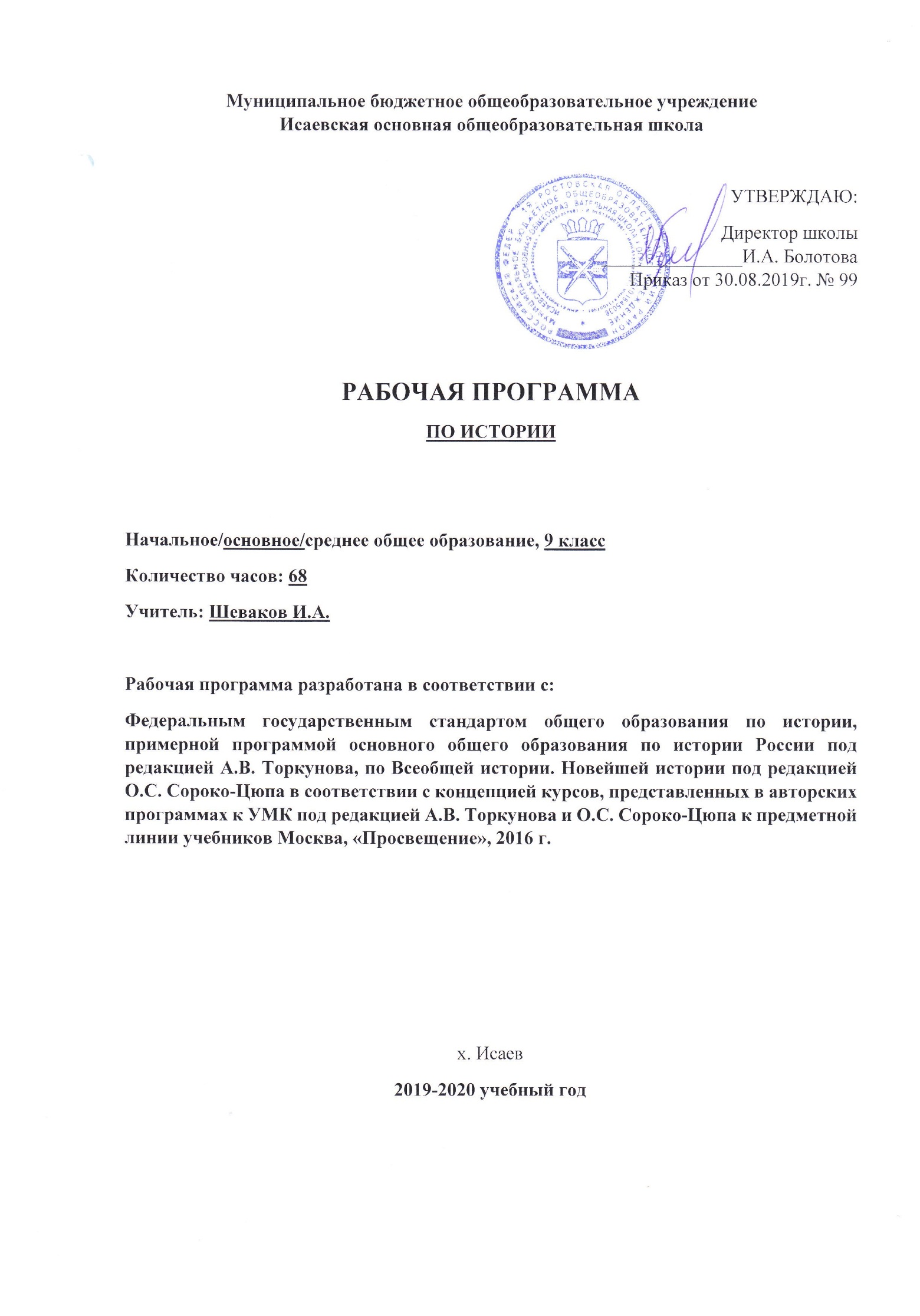 Рабочая программа по истории в 9 классеАвторы учебника «Всеобщей истории. Новейшей истории» О.С. Сороко – Цюпа, А.О. Сороко – Цюпа, авторы учебника «История России. XX – начало XXI века» под редакцией А.В. ТоркуноваРезультаты освоения учебного предмета и система их оценкиДолжны овладеть знаниями: даты основных событий, термины и понятия значительных процессов и основных событий, их участников, результаты и итоги событий XX – начало XXI века; важнейшие достижения культуры и системы ценностей, сформировавшиеся в XX – начале XXI века; изученные виды исторических источников.Должны приобрести умения: сравнивать исторические явления и события, объяснять смысл, значение важнейших исторических понятий, уметь дискутировать, анализировать исторический источник, самостоятельно давать оценку историческим явлениям, высказывать собственное суждение, читать историческую карту, группировать (классифицировать) исторические события и явления по указанному признаку.Владеть компетенциями: коммуникативной, смыслопоисковой, компетенцией личностного саморазвития, информационно-поисковой рефлексивной компетенцией, учебно-познавательной и профессионально-трудовой.Способны решать следующие жизненно-практические задачи: высказывания собственных суждений об историческом наследии народов России; использование знаний об историческом пути и традициях народов России в общении с людьми другой культуры, национальной и религиозной принадлежности.Элементы продвинутого уровня включают в себя дополнительную информацию из разнообразных источников, с целью осмысления учащимися представленных в них различных подходов и точек зрения для более глубокого понимания ключевых событий истории России XX – начало XXI в., а также отработки полученных знаний ходе решения учебно-познавательных задач.Умения объяснять разнообразие современного мира. Добывать, сопоставлять и критически проверять историческую информацию, полученную из различных источников (в том числе Интернет, СМИ и т.д.). Разделять российскую и всеобщую историю Новейшего времени на этапы и объяснять выбранное деление. В ходе решения учебных задач классифицировать и обобщать понятия (явления), развившиеся в эпоху Новейшего времени: социализм и коммунизм, информационное общество, тоталитаризм, авторитаризм, демократия и т.д.  Умения рассматривать общественные процессы в развитииОпределять основные причины и следствия кризиса капиталистического индустриального общества, социалистических преобразований в нашей стране и их последствия, развитие системы международных отношений в Новейшее время. Предлагать варианты мотивов поступков исторических личностей Новейшего времени. Нравственное самоопределение. Давать нравственную оценку (и объяснять ее с позиции гуманистических духовных ценностей) использованию власти, поступкам различных общественных деятелей во времена реформ, революций, мировых войн Новейшего времени.  Культурное и гражданско-патриотическое самоопределение. Давать и подтверждать аргументами и фактами собственные оценки действиям деятелей всеобщей и российской истории (в том числе безымянным) по защите своей Родины, изменению общественных порядков.Вступать в дискуссию с теми, кто придерживается иных взглядов и оценок прошлого. Различать в исторических текстах (речи): мнения, доказательства (аргументы), факты, гипотезы (предположения). Отстаивая свою позицию, выдвигать контраргументы и перефразировать мысль. Уметь взглянуть на ситуацию с другой позиции, договариваться с людьми.Определять свое собственное отношение к разным позициям в спорах и конфликтах Новейшего времени. Находить или предлагать варианты терпимого, уважительного отношения к иным позициям как в прошлом, так и в современности.Критерии для оценивания устного ответа на уроках истории Оценка «5» ставится, если ученик: 1. Показывает глубокое и полное знание и понимание всего объема программного материала; полное понимание сущности рассматриваемых понятий, явлений и закономерностей, теорий, взаимосвязей. 2. Умеет составить полный и правильный ответ на основе изученного материала; выделять главные положения, самостоятельно подтверждать ответ конкретными примерами, фактами; самостоятельно и аргументировано делать анализ, обобщать, выводы. Устанавливает межпредметные (на основе ранее приобретенных знаний) и внутрипредметные связи, творчески применяет полученные знания в незнакомой ситуации. Последовательно, четко, связно, обоснованно и безошибочно излагает учебный материал: дает ответ в логической последовательности с использованием принятой терминологии; делает собственные выводы; формирует точное определение и истолкование основных понятий; при ответе не повторяет дословно текст учебника; излагает материал литературным языком; правильно и обстоятельно отвечает на дополнительные вопросы учителя. Самостоятельно и рационально использует наглядные пособия, справочные материалы, учебник, дополнительную литературу, первоисточники. 3. Самостоятельно, уверенно и безошибочно применяет полученные знания в решении проблем на творческом уровне; допускает не более одного недочета, который легко исправляет по требованию учителя. Оценка «4» ставится, если ученик: 1. Показывает знания всего изученного программного материала. Дает полный и правильный ответ на основе изученных теорий; допускает незначительные ошибки и недочеты при воспроизведении изученного материала, определения понятий, неточности при использовании научных терминов или в выводах и обобщениях; материал излагает в определенной логической последовательности, при этом допускает одну негрубую ошибку или не более двух недочетов и может их исправить самостоятельно при требовании или при небольшой помощи преподавателя; в основном усвоил учебный материал; подтверждает ответ конкретными примерами; правильно отвечает на дополнительные вопросы учителя. 2. Умеет самостоятельно выделять главные положения в изученном материале; на основании фактов и примеров обобщать, делать выводы, устанавливать внутрипредметные связи. Применяет полученные знания на практике в видоизмененной ситуации, соблюдает основные правила культуры устной и письменной речи, использует научные термины. 3. Не обладает достаточным навыком работы со справочной литературой, учебником, первоисточниками (правильно ориентируется, но работает медленно). Допускает негрубые нарушения правил оформления письменных работ. Оценка «3» ставится, если ученик: 1. Усвоил основное содержание учебного материала, имеет пробелы в усвоении материала, не препятствующие дальнейшему усвоению программного материала; материал излагает несистематизированно, фрагментарно, не всегда последовательно. 
2. Показывает недостаточную сформированность отдельных знаний и умений; выводы и обобщения аргументирует слабо, допускает в них ошибки. 3. Допустил ошибки и неточности в использовании научной терминологии, определения понятий дал недостаточно четкие; не использовал в качестве доказательства выводы и обобщения из наблюдений, фактов или допустил ошибки при их изложении. 4. Испытывает затруднения в применении знаний, при объяснении конкретных явлений на основе теорий, или в подтверждении конкретных примеров практического применения теорий. 5. Отвечает неполно на вопросы учителя (упуская и основное), или воспроизводит содержание текста учебника, но недостаточно понимает отдельные положения, имеющие важное значение в этом тексте. 6. Обнаруживает недостаточное понимание отдельных положений при воспроизведении текста учебника (записей, первоисточников) или отвечает неполно на вопросы учителя, допуская одну - две грубые ошибки. Оценка «2» ставится, если ученик: 1. Не усвоил и не раскрыл основное содержание материала; не делает выводов и обобщений. 
2. Не знает и не понимает значительную или основную часть программного материала в пределах поставленных вопросов или имеет слабо сформированные и неполные знания и не умеет применять их к решению конкретных вопросов. 3. При ответе (на один вопрос) допускает более двух грубых ошибок, которые не может исправить даже при помощи учителя. 4. Не может ответить ни на один их поставленных вопросов. 5. Полностью не усвоил материал. Оценивание  письменных ответов:Оценка «5» - 100-90 %           Оценка «4» - 89-70 %Оценка «3» - 69-45 %                 Оценка «2» - 44-20 %             Оценка самостоятельных письменных и контрольных работ.


Отметка "5" ставится, если ученик: 
1. выполнил работу без ошибок и недочетов; 
2) допустил не более одного недочета. 
Отметка "4" ставится, если ученик выполнил работу полностью, но допустил в ней: 
1. не более одной негрубой ошибки и одного недочета; 
2. или не более двух недочетов. 
Отметка "3" ставится, если ученик правильно выполнил не менее 2/3 работы или допустил: 
1. не более двух грубых ошибок; 
2. или не более одной грубой и одной негрубой ошибки и одного недочета; 
3. или не более двух-трех негрубых ошибок; 
4. или одной негрубой ошибки и трех недочетов; 
5. или при отсутствии ошибок, но при наличии четырех-пяти недочетов. 
Отметка "2" ставится, если ученик: 
1. допустил число ошибок и недочетов превосходящее норму, при которой может быть выставлена оценка "3"; 
2. или если правильно выполнил менее половины работы.Контрольно измерительные материалы:Всеобщая история.https://drive.google.com/file/d/0B6jSNt06CW1HTF9ROGN1TklMeVk/viewИР https://drive.google.com/file/d/0B6jSNt06CW1HNWlrN285VmlXV1k/viewМЕСТО В УЧЕБНОМ ПЛАНЕ          Согласно учебному плану и расписанию МБОУ Исаевской ООШ  на 2018 – 2019 учебный год курс истории в 9 классе рассчитан на 68 часов (2 раза в неделю) На изучение Всеобщей истории отводится 28 часов, на изучение Истории России – 40 часов.СОДЕРЖАНИЕ КУРСАВсеобщая исьория(28 часов)Часть I. СТАНОВЛЕНИЕ ИНДУСТРИАЛЬНОГО ОБЩЕСТВА Индустриальная революция: достижения и проблемыОсновные черты индустриального общества (классического капитализма): свобода, господство товарного производства и рыночных отношений, конкуренция, быстрая техническая модернизация. Завершение промышленного переворота.Тема 1. СТАНОВЛЕНИЕ ИНДУСТРИАЛЬНОГО ОБЩЕСТВА.ЧЕЛОВЕК В НОВУЮ ЭПОХУ ОТ ТРАДИЦИОННОГО ОБЩЕСТВАК ОБЩЕСТВУ ИНДУСТРИАЛЬНОМУ . Успехи машиностроения. Переворот в средствах транспорта. Дорожное строительство. Военная техника. Новые источники энергии. Капитализм свободной конкуренции. Экономические кризисы перепроизводства. Неравномерность развития капитализма. Усиление процесса концентрации производства и капиталов. Возрастание роли банков. Формы слияния предприятий. Корпорации и монополии. Монополистический капитализм, или империализм, его черты.Межпредметные и внутрипредметные связи: всеобщая история (развитие торговли, промышленный переворот), история России (особенности Развития общества в России в 19 в.)Индустриальное общество: новые проблемы и новые ценности. Миграция и эмиграция населения. Аристократия старая и новая. Новая буржуазия. Средний класс. Рабочий  класс. Женский и детский труд. Женское движение за уравнение в правах.Межпредметные и внутрипредметные связи: всеобщая история (развитие торговли, промышленный переворот, особенности жизни отдельных категорий населения).Человек в изменившемся мире: материальная культура и повседневность. Новые условия быта. Изменения моды. Новые развлечения.Межпредметные и внутрипредметные связи: всеобщая история (развитие торговли, , особенности жизни отдельных категорий населения, новые проблемы и новые ценности).Развитие науки в XIX в.  Открытия в области математики, физики, химии, биологии, медицины. Наука на службе у человека.Межпредметные и внутрипредметные связи: всеобщая история (развитие торговли, промышленный переворот, потребности населения).Художественная культура XIX столетия. Основные художественные течения. Романтизм и критический реализм в литературе (Джордж Байрон, Виктор Гюго, Генрих Гейне, Чарлз Диккенс, Оноре де Бальзак). Натурализм. Эмиль Золя. Джозеф Редьярд Киплинг. Воплощение эпохи в литературе.Межпредметные и внутрипредметные связи: всеобщая история ( особенности жизни отдельных категорий населения), история России (художественная культура 19 в.)Изобразительное искусство. «Огненные кисти романтиков»: Эжен Делакруа. Реализм в живописи: Оноре Домье. Импрессионизм: Клод Моне, Камиль Писсарро, Огюст Ренуар. Скульптура: Огюст Роден. Постимпрессионизм: Поль Сезанн, Поль Гоген. Музыка: Фридерик Шопен, Джузеппе Верди, Жорж Бизе, Клод Дебюсси. Архитектура. Рождение кино.Либералы, консерваторы и социалисты: каким должно быть общество и государство. Либерализм и консерватизм. Социалистические учения первой половины XIX в. Утопический социализм о путях переустройства общества. Революционный социализм — марксизм. Карл Маркс и Фридрих Энгельс об устройстве и развитии общества. Рождение ревизионизма. Эдуард Бернштейн. Первый интернационал.Тема 2. СТРОИТЕЛЬСТВО НОВОЙ ЕВРОПЫФранция в период консульства и империи. Режим личной власти Наполеона Бонапарта. Наполеоновская империя. Внутренняя политика консульства и империи. Французский гражданский кодекс. Завоевательные войны консульства и империи. Жизнь французского общества в период империи. Причины ослабления империи Наполеона Бонапарта. Поход в Россию. Крушение наполеоновской империи. Венский конгресс. Священный союз и европейский порядок. Решение Венского конгресса как основа новой системы международных отношений.Межпредметные и внутрипредметные связи: всеобщая история (Особенности развития Франции в 18 в.), история России (Отечественная война 1812г., заграничный поход русской армии).Англия сложный путь к величию и процветанию. Политическая борьба. Парламентская реформа 1832 г. Установление законченного парламентского режима. Чартистское движение. Англия — «мастерская мира». От чартизма к «почтительности». Внешняя политика Англии.Межпредметные и внутрипредметные связи: всеобщая история (развитие торговли, промышленный переворот , особенности жизни отдельных категорий населения, внешняя политика-отношения Англии и Франции), история России (отношения между Англией и Францией)Франция: экономическая жизнь и политическое устройство после реставрации Бурбонов. Революция 1848 г. Вторая империя. Революции 1830 г. Кризис Июльской монархии. Выступления лионских ткачей. Революция 1848 г.Межпредметные и внутрипредметные связи: всеобщая история(падение империи Наполеона, особенности социально-экономического развития Франции в период правления Наполеона), история России (международные отношения с Россией)Германия: на пути к единству Вильгельм I и Отто фон Бисмарк. Соперничество Пруссии с Австрией за лидерство среди немецких государств. Война с Австрией и победа при Садове. Образование Северогерманского союза.Межпредметные и внутрипредметные связи: всеобщая история(развитие торговли, промышленный переворот , особенности жизни отдельных категорий населения)Борьба за независимость и национальное объединение Италии. Камилло Кавур. Революционная деятельность Джузеппе Гарибальди. Джузеппе Мадзини*. Национальное объединение Италии.Война, изменившая карту Европы. Парижская коммуна. Третья республика во Франции. Завершение объединения Германии и провозглашение Германской империи.Парижская коммуна. Попытка реформ. Поражение коммуны.
 Межпредметные и внутрипредметные связи: всеобщая истории ( особенности жизни отдельных категорий населения, внешняя политика Англии и Франции).Часть II. МИР ВО ВТОРОЙ ПОЛОВИНЕ XIX в. Тема 3. СТРАНЫ ЗАПАДНОЙ ЕВРОПЫ НА РУБЕЖЕ XIX—XX вв.ПУТЕМ МОДЕРНИЗАЦИИ И СОЦИАЛЬНЫХ РЕФОРМГерманская империя в конце 19-начале 20 в. Борьба за место под солнцем. Политическое устройство. Причины гегемонии Пруссии в составе империи. Быстрое экономическое развитие. Юнкерство и крестьянство. Борьба Бисмарка с внутренней оппозицией. «Исключительный закон против социалистов». Политика «нового курса» — социальные реформы. Вильгельм II — «человек больших неожиданностей». От «нового курса» к «мировой политике». Борьба за «место под солнцем». Подготовка к войне.Межпредметные и внутрипредметные связи: всеобщая история (особенности социально-экономического и политического развития , особенности жизни отдельных категорий населения, внешняя политика Германии в первой половине 19 в.), история России (внешнеполитические отношения между Россией и Германией накануне Первой мировой войны).Великобритания конец Викторианской эпохи. Английский парламент. Черты гражданского общества. Бенджамин Дизраэли и вторая избирательная реформа 1867 г. Пора реформ. Особенности экономического развития Великобритании. Ирландский вопрос. Рождение лейбористской партии. Джеймс Рамсей Макдональд. Реформы во имя  классового мира. Дэвид Ллойд Джордж.Внешняя политика. Колониальные захваты Межпредметные и внутрипредметные связи: всеобщая история(особенности социально-экономического и политического развития Англии в первой половине 19 в. , особенности жизни отдельных категорий населения. Внешняя политика Англии в первой половине 19 в.), история России (внешняя политика России второй половины 19 в.).Третья республика во Франции. Особенности экономического развития. От свободной конкуренции к монополистическому капитализму. Усиленный вывоз капитала. Особенности политического развития. Демократические реформы. Франция — первое светское государство среди европейских государств.  Коррупция государственного аппарата. «Дело Дрейфуса». Движения протеста. Создание колониальной империи. Реваншизм и подготовка к войне.Межпредметные и внутрипредметные связи: всеобщая история (Франция вторая республика: внутренняя и внешняя политика), история России ( внешняя политика России второй половины 19 века)Италия: время реформ и колониальных захватов. Конституционная монархия. Причины медленного развития капитализма. Эмиграция — плата за отсталость страны. Движения протеста. Эра либерализма. Переход к реформам. Джованни Джолитти. Внешняя политика. Колониальные войны.Межпредметные и внутрипредметные связи: всеобщая история(Особенности развития Италии в первой половине 19 в.).Австро-Венгрия. «Лоскутная империя». Развитие национальных культур и самосознания народа. «Национальное возрождение» славянских народов Австрийской империи. «Весна народов» в империи Габсбургов. Политическое устройство Австро-Венгрии. Национальный вопрос. Начало промышленной революции. Внешняя политика.
 Межпредметные и внутрипредметные связи: всеобщая история(внешняя политика Габсбургов, отношения с Германией и Россией в первой половине 19 в.), история России (внешняя политика России во второй половине 19 в.)Тема 4. ДВЕ АМЕРИКИСША в XIX в. Увеличение территории США. «Земельная лихорадка». Особенности промышленного переворота и экономическое развитие в первой половине XIX в. Сайрус Маккормик. Идеал американского общества — фермер, «человек, у которого нет хозяина». Плантационное хозяйство на Юге. Положение негров-рабов. Движения протеста. Аболиционизм. Восстание Джона Брауна.Нарастание конфликта между Севером и Югом. Авраам Линкольн — президент, сохранивший целостность государства. Мятеж Юга. Гражданская война. Отмена рабства. Закон о гомстедах. Победа северян.Межпредметные и внутрипредметные связи: всеобщая история(особенности социально-экономического и политического развития США в конце 18 века)США в период монополистического капитализма. Экономическое развитие после гражданской войны. «Фермер чувствует себя покинутым». Господство трестов. Президентская республика. Структура американского общества. Нерешенные социальные проблемы. Американская федерация труда. «Прогрессивная эра». Теодор Рузвельт и политика реформ. «Доктрина Монро». Агрессивная внешняя политика США. Межпредметные и внутрипредметные связи: всеобщая история (итоги гражданской войны, развитие промышленности и сельского хозяйства первой половины 19в., внешняя политика США впервой половине 19 в.)Латинская Америка. Основные колониальные владения. Национально-освободительная борьба народов Латинской Америки. Симон Боливар. Образование и развитие независимых государств. «Век каудильо». Экономическое развитие. «Латиноамериканский плавильный котел».
 Межпредметные и внутрипредметные связи: всеобщая история (особенности социально-экономического развития стран Латинской Америки в 18 веке, Испания. Англия в погоне за наживой) .Страны Западной Европы и США в 19-начале 20 в. Повторительно-обобщающий урок.Тема 5. ТРАДИЦИОННЫЕ ОБЩЕСТВА В XIX в.: НОВЫЙ ЭТАП КОЛОНИАЛИЗМАЯпония. Кризис традиционализма. Насильственное «открытие» Японии европейскими державами. Революция Мэйдзи. Эпоха модернизации. Первые реформы. Новые черты экономического развития. Политическое устройство. Изменения в образе жизни общества. Поворот к национализму. Колониальная политика.Китай. Насильственное «открытие» Китая. Движение тайпинов — попытка воплотить утопию в жизнь. Раздел Китая на сферы влияния. Курс на модернизацию страны не состоялся. Восстание 1899—1900 гг. Превращение Китая в полуколонию индустриальных держав.Индия. Особенности колониального режима в Индии. Насильственное разрушение традиционного общества. Восстание 1857—1859 гг. Аграрное перенаселение страны, голод и эпидемии. Индийский национальный конгресс: «умеренные» и «крайние». Балгангадхар Тилак.Африка. Традиционное общество на Африканском континенте. Занятия населения. Культы и религии. Раздел Африки европейскими державами. Независимые государства Либерия и Эфиопия. Борьба Эфиопии за независимость. Особенность колонизации Южной Африки. Создание ЮАС. Европейская колонизация Африки. Восстания гереро и готтентотов.
 (Работа в проблемных группах связанных с особенностями развития отдельных стран Азии и Африки в 19 веке).Межпредметные и внутрипредметные связи: всеобщая история (особенности развития стран Азии и Африки в 18 веке, влияние Англии, Франции, на развитие этих территорий)Тема 6. МЕЖДУНАРОДНЫЕ ОТНОШЕНИЯВ КОНЦЕ XIX — НАЧАЛЕ XX в. Отсутствие системы европейского равновесия в XIX в. Начало распада Османской империи. Политическая карта мира к началу XX в. Нарастание противоречий между великими державами и основные узлы противоречий. Тройственный союз. Франко-русский союз. Англо-германское соперничество. Антанта. Первые империалистические войны. Балканские войны. Образование Болгарского государства. Независимость Сербии, Черногории и Румынии. Балканские войны — пролог Первой мировой войны. Пацифистское движение. Второй интернационал против войн и политики гонки вооружений.Межпредметные и внутрипредметные связи: всеобщая история (внешняя политика Англии, Франции, Германии во второй половине 19 века), история России (внешняя политика России во второй половине 19 века).  История России(40 часов)Александровская эпоха: государственный либерализмЕвропа на рубеже XVIII—XIX вв. Революция во Франции, империя Наполеона I и изменение расстановки сил в Европе. Революции в Европе и Россия.Россия на рубеже XVIII—XIX вв.: территория, население, сословия, политический и экономический строй.Император Александр I. Конституционные проекты и планы политических реформ. Реформы М. М. Сперанского и их значение. Реформа народного просвещения и её роль в программе преобразований. Экономические преобразования начала XIX в. и их значение.Международное положение России. Основные цели и направления внешней политики. Георгиевский трактат и расширение российского присутствия на Кавказе. Вхождение Абхазии в состав России. Война со Швецией и включение Финляндии в состав Российской империи. Эволюция российско-французских отношений. Тильзитский мир.Отечественная война 1812 г.: причины, основное содержание, герои. Сущность и историческое значение войны. Подъём патриотизма и гражданского самосознания в российском обществе. Вклад народов России в победу. Становление индустриального общества в Западной Европе. Развитие промышленности и торговли в России. Проекты аграрных реформ.Социальный строй и общественные движения. Дворянская корпорация и дворянская этика. Идея служения как основа дворянской идентичности. Первые тайные общества, их программы. Власть и общественные движения. Восстание декабристов и его значение.Национальный вопрос в Европе и России. Политика российского правительства в Финляндии, Польше, на Украине, Кавказе. Конституция Финляндии 1809 г. и Польская конституция 1815 г. — первые конституции на территории Российской империи. Еврейское население России. Начало Кавказской войны.Венская система международных отношений и усиление роли России в международных делах. Россия — великая мировая держава.Николаевская эпоха: государственный консерватизмИмператор Николай I. Сочетание реформаторских и консервативных начал во внутренней политике Николая I и их проявления.Формирование индустриального общества, динамика промышленной революции, индустриализация в странах Западной Европы. Начало и особенности промышленного переворота в России. Противоречия хозяйственного развития.Изменения в социальной структуре российского общества. Особенности социальных движений в России в условиях начавшегося промышленного переворота.Общественная мысль и общественные движения. Россия и Запад как центральная тема общественных дискуссий. Особенности общественного движения 30—50-х гг. XIX в.Национальный вопрос в Европе, его особенности в России. Национальная политика Николая I. Польское восстание 1830—1831 гг. Положение кавказских народов, движение Шамиля. Положение евреев в Российской империи.Религиозная политика Николая I. Положение Русской православной церкви. Диалог власти с католиками, мусульманами, буддистами.Россия и революции в Европе. Политика панславизма. Причины англо-русских противоречий. Восточный вопрос. Крымская война и её итоги. Парижский мир и конец венской системы международных отношений. Культурное пространство империи в первой половине XIX в.Развитие образования. Научные открытия и развитие национальных научных школ. Русские первооткрыватели и путешественники. Кругосветные экспедиции. Открытие Антарктиды. Русское географическое общество.Особенности и основные стили в художественной культуре (романтизм, классицизм, реализм).Культура народов Российской империи. Взаимное обогащение культур.Российская культура как часть европейской культуры.Динамика повседневной жизни сословий.Преобразования Александра II: социальная и правовая модернизацияЕвропейская индустриализация во второй половине XIX в. Технический прогресс в промышленности и сельском хозяйстве ведущих стран. Новые источники энергии, виды транспорта и средства связи. Перемены в быту.Император Александр II и основные направления его внутренней политики.Отмена крепостного права, историческое значение реформы.Социально-экономические последствия Крестьянской реформы 1861 г. Перестройка сельскохозяйственного и промышленного производства. Реорганизация финансово-кредитной системы. Железнодорожное строительство. Завершение промышленного переворота, его последствия. Начало индустриализации и урбанизации. Формирование буржуазии. Рост пролетариата. Нарастание социальных противоречий.Политические реформы 1860—1870-х гг. Начало социальной и правовой модернизации. Становление общественного самоуправления. Судебная реформа и развитие правового сознания. Движение к правовому государству.Особенности развития общественной мысли и общественных движений в 1860—1890-е гг. Первые рабочие организации. Нарастание революционных настроений. Зарождение народничества. Рабочее, студенческое, женское движение. Либеральное и консервативное движения.Национальный вопрос, национальные войны в Европе и колониальная экспансия европейских держав в 1850— 1860-е гг. Рост национальных движений в Европе и мире. Нарастание антиколониальной борьбы. Народы Российской империи во второй половине XIX в. Завершение территориального роста Российской империи.Национальная политика самодержавия. Польское восстание 1863—1864 гг. Окончание Кавказской войны. Расширение автономии Финляндии. Народы Поволжья. Особенности конфессиональной политики.Основные направления и задачи внешней политики в период правления Александра II. Европейская политика России. Присоединение Средней Азии. Дальневосточная политика. Отношения с США, продажа Аляски.«Народное самодержавие» Александра IIIИмператор Александр III и основные направления его внутренней политики. Попытки решения крестьянского вопроса. Начало рабочего законодательства. Усиление борьбы с политическим радикализмом. Политика в области просвещения и печати. Укрепление позиций дворянства. Ограничение местного самоуправления.Особенности экономического развития страны в 1880— 1890-е гг.Положение основных слоёв российского общества в конце XIX в. Развитие крестьянской общины в пореформенный период.Общественное движение в 1880—1890-е гг. Народничество и его эволюция. Распространение марксизма.Национальная и религиозная политика Александра III. Идеология консервативного национализма.Новое соотношение политических сил в Европе. Приоритеты и основные направления внешней политики Александра III. Ослабление российского влияния на Балканах. Сближение России и Франции. Азиатская политика России.Культурное пространство империи во второй половиневекаПодъём российской демократической культуры. Развитие системы образования и просвещения во второй половине XIX в. Школьная реформа. Естественные и общественные науки. Успехи фундаментальных естественных и прикладных наук. Географы и путешественники. Историческая наука. Критический реализм в литературе. Развитие российской журналистики. Революционно-демократическая литература.Русское искусство. Передвижники. Общественно-политическое значение деятельности передвижников. «Могучая кучка», значение творчества русских композиторов для развития русской и зарубежной музыки. Русская операУспехи музыкального образования. Русский драматический театр и его значение в развитии культуры и общественной жизни.Взаимодействие национальных культур народов России. Роль русской культуры в развитии мировой культуры.Изменения в быту: новые черты в жизни города и деревни. Рост населения. Урбанизация. Изменение облика городов. Развитие связи и городского транспорта. Жизнь и быт городских «верхов». Жизнь и быт городских окраин. Досуг горожан. Изменения в деревенской жизни. Вклад культуры народов России в развитие мировой культуры Нового времени. Человек индустриального общества.Россия в начале ХХ в.: кризис империи     Мир на рубеже XIX—XX вв. Начало второй промышленной революции. Неравномерность экономического развития. Монополистический капитализм. Идеология и политика империализма. Завершение территориального раздела мира. Начало борьбы за передел мира. Нарастание противоречий между ведущими странами. Социальный реформизм начала ХХ в.Место и роль России в мире. Территория и население Российской империи. Особенности процесса модернизации в России начала XX в. Урбанизация.Политическая система Российской империи началав. и необходимость её реформирования. Император Николай II. Борьба в высших эшелонах власти по вопросу политических преобразований. Национальная и конфессиональная политика.Экономическое развитие России в начале XX в. и его особенности. Роль государства в экономике. Место и роль иностранного капитала. Специфика российского монополистического капитализма. Государственно-монополистический капитализм. Сельская община. Аграрное перенаселение.Особенности социальной структуры российского общества начала XX в. Аграрный и рабочий вопросы, попытки их решения.Общественно-политические движения в начале XX в. Предпосылки формирования и особенности генезиса политических партий в России. Этнокультурный облик империи. Народы России в начале ХХ в. Многообразие политических форм объединения народов. Губернии, области, генерал-губернаторства, наместничества и комитеты. Привислинский край. Великое княжество Финляндское. Государства-вассалы: Бухарское и Хивинское ханства. Русские в имперском сознании. Поляки, евреи, армяне, татары и другие народы Волго-Ура- лья, кавказские народы, народы Средней Азии, Сибири и Дальнего Востока.Русская православная церковь на рубеже XIX—XX вв. Этническое многообразие внутри православия. «Иносла- вие», «иноверие» и традиционные верования.Международное положение и внешнеполитические приоритеты России на рубеже XIX—XX вв. Международная конференция в Гааге. «Большая азиатская программа» русского правительства. Втягивание России в дальневосточный конфликт. Русско-японская война 1904—1905 гг., её итоги и влияние на внутриполитическую ситуацию в стране.Революция 1905—1907 гг. Народы России в 1905— 1907 гг. Российское общество и проблема национальных окраин. Закон о веротерпимости.Общество и власть после революции 1905—1907 гг.Политические реформы 1905—1906 гг. «Основные законы Российской империи». Система думской монархии. Классификация политических партий.Реформы П. А. Столыпина и их значение.Общественное и политическое развитие России в 1912— 1914 гг. Свёртывание курса на политическое и социальное реформаторство. Национальные политические партии и их программы. Национальная политика властей. Календарно- тематическоеИстория России (40 часов)№ДатапланДата фактТема урокаБазовый уровеньКол-во часовКол-во часовКомпетенции1- 210.0214.02Индустриальная революция:достижения и проблемы.Успехи машиностроения. Переворот в средствах транспорта. Дорожное строительство. Военная техника. Новые источники энергии. Капитализм свободной конкуренции. Усиление процесса концентра-ции производства и капиталов. Возрастание роли банков. Формы слияния предприятий. Корпорации и монополии. Монополистический капитализм или империализм, его черты.22Уметь:- называть основные черты империализма;- оперировать основными понятиями;- систематизировать знания в таблице.317.02Индустриальное общество.Миграция и эмиграция населения. Аристократия старая и новая. Новая буржуазия. Средний класс. Рабочий класс. Женский и детский труд.11Уметь:-описывать условия жизни людей разного социального положения;- описывать достижения науки и техники в новое время и их влияние на труд и быт людей;421.02Наука: создание научной картины мира.Открытия в области математики, физики, химии, биологии, медицины, Наука на службе у человека.11Уметь:- описывать открытия в разных областях науки;- объяснять значение открытий для человечества;- систематизировать знания в таблице528.02Искусство XIX века  поисках новой картины мира.Основные художественные течения. Романтизм, критический реализм и натурализм в литературе.  Изобразительное искусство. Реализм, импрессионизм, постимпрессионизм в живописи. Музыка. Архитектура и градостроительство. Рождение кино.11Уметь:- описывать выдающихся представителей и достиже-ния европейской художест-венной культуры  ХIХ в.;- систематизировать материал;- составлять таблицу.628.02Либералы, консерваторы и социалистыЛиберализм и консерватизм. Социалистические учения первой половины ХIХ в. Утопический социализм о путях переустройства общества. Революционный социализм – марксизм. К.Маркс и Ф. Энгельс об устройстве и развитии общества. Рождение  ревизионизма. Э.Бренштейн. 1 Интернационал.11Уметь:- называть крупнейших представителей и характерные черты общественно-политических учений;- сравнивать основные положения общественно – политических учений702.03Повтор – обобщающий урок «Становление индустриального Запада»11806.03Консульство и образование наполеоновской империи.Режим личной власти Наполеона Бонапарта. Наполеоновская империя. Внутренняя политика консульства и империи. Французский гражданский кодекс. Завоевательные войны консульства и империи. Жизнь французского общества в период империи. Причины ослабления империи Наполеона. Поход в Россию11Уметь:- отмечать основные причины создания империи Наполеона;-определять режимправления Наполеона;давать оценку исторической личности;- называть и показывать на исторической карте территориальные изменения в Европе после Венского конгресса.913.03Разгром империи НаполеонаКрушение Наполеоновской империи. Венский конгресс. Священный союз и европейский порядок. Решения Венскогоконгресса как основа новой системы международных отношений11Уметь:- отмечать основные причины крушения империи Наполеона;-определять режимправления Наполеона;давать оценку исторической личности;- называть и показывать на исторической карте территориальные изменения в Европе после Венского конгресса.1013.03Англия: сложный путь к величию и процветаниюБилль о реформе. Чартизм. Начало Викторианской эпохи. Англия – «мастерская мира». Внешняя политика.11Уметь:- называть основные этапы складывания Британской колониальной империи;- систематизировать материал;- составлять хронологическую таблицу.1116.03Франция Бурбонов и Орлеанов.Революция 1830г. Кризис Июльской монархии. Выступления лионских ткачей.11Уметь:- давать характеристику революции по памятке.1220.03Франция: революция 1848 г. Вторая империя.Революция 1848г.11Уметь:- давать характеристику революции по памятке.1303.04Германия: на пути к единствуВильгельм 1 и Отто фон Бисмарк. Соперничество Пруссии с Австрией за лидерство среди немецких государств. Война с Австрией и победа при Садове. Образование Северо – Германского союза.11- называть характерные черты объединительной политики;- сравнивать данные параграфа и документов, выявлять сходное и различное в процессе объединения европейских стран;- составлять синхронисти-ческую таблицу объедини-тельного движения в Италии и Германии.1406.04«Нужна ли нам единая и неделимая Италия?»К.Кавур. Революционная деятельность Д. Гарибальди и политика Д. Мадзини. Национальное объединение Италии.11- называть характерные черты объединительной политики;- сравнивать данные параграфа и документов, выявлять сходное и различное в процессе объединения европейских стран;- составлять синхронисти-ческую таблицу объедини-тельного движения в Италии и Германии.1510.04Война, изменившая карту ЕвропыПадение Второй империи. Третья республика во Франции. Завершение объединения Германии и провозглашение Германской империи. Парижская коммуна. Попытка реформ. Поражение Коммуны.11- знать основные события войны и деятельности Парижской Коммуны;- анализировать развитие социально – политических движений в Европе в 1800- 1870гг.; составлять синхро-нистическую таблицу;- описать историческую личность по памятке.1613.04Повтор – обобщающий урок «Строительство новой Европы»111717.04Германская империя на рубеже XIX-XX вв.Политическое устройство. При- чины гегемонии Пруссии в составе империи. Быстрое экономическое развитие. Юнкерство и крестьянство. Борьба Бисмарка с внутренней оппозицией. «Исключительный закон против социалистов», политика «нового курса»- социальные реформы. Вильгельм 2 . От «нового курса» к «мировой политике». Национализм. Подготовка к войне.11Уметь:- указывать основные черты экономического развития Германии;- давать определение основных понятий.1820.04Великобритания: конец Викторианской эпохи.Английский парламент. Черты гражданского общества. Б. Дизраили и вторая избирательная реформа 1867г. Пора реформ. Особенности экономического развития Великобритании. Ирландский вопрос. Рождение лейбористской партии. Д.Р. Макдональд. Д.Джордж. Внешняя политика. Колониальные захваты.11Уметь:- называть основные этапы складывания Британской колониальной империи;- систематизировать материал;- составлять хронологическую таблицу.1924.04Франция: Третья республика.Особенности экономического развития. От свободной конкуренции к капитализму организованному. Усиленный вывоз капитала. Особенности политического развития. Демократические реформы. Франция – первое светское государство среди европейских государств. Коррупция государственного аппарата. Дело Дрейфуса. Движения протеста. Создание колониальной империи. Реваншизм и подготовка к войне.11Уметь:- называть основные черты политического и экономи-ческого развития Франции;- сравнивать экономическое развитие Франции с экономикой других европейских государств;- объяснять значение основных понятий.2027.04Италия: время реформ и колониальных захватов.Конституционная монархия. Причины медленного развития капитализма. Эмиграция – плата за отсталость страны. Движения протеста. Эра либерализма. Переход к реформам. Д. Джолитти. Внешняя политика колониальные войны.11Уметь:- называть причины медленного экономического развития Италии;- сравнивать экономическое развитие Италии  с экономикой других европейских государств;2127.04От Австрийской импении к Австро-Венгрии.«Лоскутная империя». Развитие национальных культур и самосознания народов.«Национальное возрождение» славянских народов Австрийской империи. «Весна народов» в империи Габсбургов. Политическое устройство. Национальный вопрос. Начало промышленной революции. Внешняя политика.11Уметь:- называть основные черты политического иэкономического развитияАвстро - Венгрии;- сравнивать экономическое развитие Австро-Венгрии с экономикой других европейских государств;- объяснять значение основных понятий.2208.05США в XIX веке.Увеличение территории США. «Земельная лихорадка». Особенности промышленного переворота и экономическое развитие в первой половине ХIХ в. С. Маккормик. Фермер. Плантационное рабовладельческое хозяйство на Юге. Положение негров – рабов. Движения протеста. Аболиционизм. ВосстаниеД. Брауна. Нарастание конфликта между Севером и Югом. А. Линкольн. Мятеж Юга. Гражданская война. Отмена рабства. Закон о гомстедах. Победа северян. Экономическое развитие после гражданской войны.11Уметь:- называть основные причины, ход и итоги Гражданской войны;- Находить при работе с документами доказательства развития в США «организованного капитализма»;- объяснять основные значения.2308.05США: империализм и вступление в мировую политикуГосподство трестов. Президентская  республика. Структура американского общества. Нерешенные социальные проблемы. АФТ. Рузвельт и политика реформ. Доктрина Монро. Агрессивная внешняя политика США11Уметь:- называть основные причины, ход и итоги Гражданской войны;- Находить при работе с документами доказательства развития в США «организованного капитализма»;- объяснять основные значения.2415.05Латинская Америка.Национально – освободительная борьба народов Латинской Америки. С.Боливар. Образование и развитие независимых государств. «Век каудильо». Экономическое развитие. «Латиноамериканский плавильный котёл».11Уметь:- называть основные причины, ход, итоги освободительной борьбы народов Латинской Америки;- характеризовать лидеров национально – освободительной борьбы.2518.05Япония на пути модернизацииКризис традиционализма. Насильственное «открытие». Японии  европейскими державами. Революция Мэйдзи. Эпоха модернизации. Первые реформы. Новые черты экономического развития. Политическое устройство. Изменения в образе жизни общества. Поворот к Национализму. Колониальная политика.Кризис традиционализма. Насильственное «открытие». Японии  европейскими державами. Революция Мэйдзи. Эпоха модернизации. Первые реформы. Новые черты экономического развития. Политическое устройство. Изменения в образе жизни общества. Поворот к Национализму. Колониальная политика.1Уметь:- называть характерные черты развития стран Азии в конце ХIХ в.;- определять основные направления и характер преобразований в странах Азии.2722.05Китай и Индия.Насильственное «открытие» Китая. Движение тайпинов.Раздел Китая на сферы влияния. Курс на модернизацию страны не состоялся. Восстание 1899-1900гг. Превращение Китая в полуколонию индустриальных держав. Особенности колониального режима в Индии. Насильственное разрушение традиционного общества. Восстание 1857-1859г. Аграрное перенаселение страны, голод, эпидемии. Индийский национальный конгресс:«умеренные» и «крайние». Б.Тилак.Насильственное «открытие» Китая. Движение тайпинов.Раздел Китая на сферы влияния. Курс на модернизацию страны не состоялся. Восстание 1899-1900гг. Превращение Китая в полуколонию индустриальных держав. Особенности колониального режима в Индии. Насильственное разрушение традиционного общества. Восстание 1857-1859г. Аграрное перенаселение страны, голод, эпидемии. Индийский национальный конгресс:«умеренные» и «крайние». Б.Тилак.1Уметь:- называть характерные черты развития стран Азии в конце ХIХ в.;- определять основные направления и характер преобразований в странах Азии.2725.05Африка.Культы и религия Африки. Раздел Африки. Эфиопия – страна, оставшаяся  самостоятельной. Европейская колонизация.Культы и религия Африки. Раздел Африки. Эфиопия – страна, оставшаяся  самостоятельной. Европейская колонизация.1Уметь:- называть характерные черты развития  стран Африки в конце ХIХ в.;- определять основные направления и характер преобразований в странах Африки.2829.05Международные отношения: дипломатия или война.Отсутствие системы европейского равновесия в ХIХ в. Начало распада Османской империи. Полит. карта мира к нач. ХХ в. Нарастание противоречий между великими державами. Тройственный союз. Франко-русский союз. Англо-германское соперничество. Антанта. Первые империалистические войны. Балкан-ские войны. Болгарское государство. Сербия. Черногория. Румыния. Пацифистское движение. II Интернационал против войн.Отсутствие системы европейского равновесия в ХIХ в. Начало распада Османской империи. Полит. карта мира к нач. ХХ в. Нарастание противоречий между великими державами. Тройственный союз. Франко-русский союз. Англо-германское соперничество. Антанта. Первые империалистические войны. Балкан-ские войны. Болгарское государство. Сербия. Черногория. Румыния. Пацифистское движение. II Интернационал против войн.1Уметь:-давать оценку международным отношениям;- называть причины противоречий между великими державами;- систематизировать материал, составлять таблицу.№ урокаНазваниеКолчасКолчасКолчаспланпланфактВид деятельностиЛичностные УУДРегулятивные УУДКоммуникативные УУДПознавательные УУД1Вводный урокВводный урок1102.0902.09Групповая работаПроявляют устойчивый учебно-познавательный интересставят учебную задачу, определяют последовательность промежуточных целей с учётом конечного результата, составляют план и алгоритм действий.Анализировать и систематизировать информациюсамостоятельно выделяют и формулируют познавательную цель, используют общие приемы решения .2Россия и мир на рубеже XVIII—XIX вв.Россия и мир на рубеже XVIII—XIX вв.1106.0906.09Частично-поисковаядеятельностьВыявить причинно-следственные связи на примере выясненияинтересов различных групп населения.Входной контрольОсуществлять познавательную рефлексию.понимать причины "отставания" России в политическом развитии от стран Европы.Уметь работать с картой, выделять, систематизировать и сравнивать характерные черты явлений систематизировать исторический материал в виде таблицы.Показать на карте процессобразования представительных учреждений для усиления царской власти.3Александр I: началоправления. Реформы М. М. Сперанского.Александр I: началоправления. Реформы М. М. Сперанского.1109.0909.09Парная, групповая работа.Высказывать своё суждение о  экономическом развитии России, в данный период времени.Принимают и сохраняют учебную задачу, учитывают выделенные учителем ориентиры действия в новом учебном материале в сотрудничестве с учителем.проявляют активность во взаимодействии для решения коммуникативных и познавательных задач (задают вопросы, формулируют свои затруднения, предлагают помощь и сотрудничество).Раскрывать противоречия в русском обществе в  конце XVII в Ставят и формулируют проблему урока, самостоятельно создают алгоритм деятельности при решении проблемы.4Внешняя политикаАлександра I в 1801—1812 гг.Внешняя политикаАлександра I в 1801—1812 гг.1113.0913.09Групповая работаОпределяют внутреннюю позицию обучающегося на уровне положительного отношения к образовательному процессу; понимают необходимость учения, выраженного в преобладании учебно-познавательных мотивов и предпочтении социального способа оценки знанийопределяют последовательность промежуточных целей с учетом конечного результата, составляют план и алгоритм действий.Уметь сопоставлять явления, выделять причины и последствия событий и явлений.ориентируются в разнообразии способов решения познавательных задач, выбирают наиболее эффективные из них.5Отечественная война1812 г.Отечественная война1812 г.1116.0916.09Исследование.Выразить свое отношение к русским бытовым традициям, и их роли в дальнейшем формировании менталитета российского общества.Объяснять изученные положения на конкретных примерах.Выделять  в дополнительном тексте к параграфу главное и второстепенное (работа в группах).Умение работать с разными источниками информациями6Заграничные походырусской армии. Внешняя политика Александра I в 1813—1825 гг.Заграничные походырусской армии. Внешняя политика Александра I в 1813—1825 гг.1120.0920.09Частично-поисковаядеятельностьОпределяют внутреннюю позицию обучающегося на уровне положительного отношения к образовательному процессу; понимают необходимость учения, выраженного в преобладании учебно-познавательных мотивов и предпочтении социального способа оценки знаний планируют свои действия в соответствии с поставленной задачей и условиями ее реализации, в том числе во внутреннем планеВыделять  в дополнительном тексте к параграфу главное и второстепенное (работа в группах).Умение работать с разными источниками информациями7Либеральные и охранительные тенденции во внутренней политике Александра I в 1815—1825 гг.Либеральные и охранительные тенденции во внутренней политике Александра I в 1815—1825 гг.1123.0923.09Выражать свое отношение к роли личности в истории.Давать и оценивать этого периода истории.Объяснять изученные положения на конкретных примерах.Умение работать с разными источниками информациями.8Национальная поли-тика Александра I.Национальная поли-тика Александра I.1127.0927.09Поисковаядеятельность.Давать оценку деятельности политического лидера; выражать свое отношение к роли нравственного фактора в истории.Представлять результаты своей деятельности в форме сравнительной таблицы.Систематизировать учебную информацию;выявить причинно- следственные связи.Уметь обобщать информацию и делать выводы.9Социально-экономическое развитие страны в первой четверти XIX в.Социально-экономическое развитие страны в первой четверти XIX в.1130.0930.09Поисковая. деятельность.Определяют свою личностную позицию, адекватную дифференцированную самооценку своих успехов в учебеУметь давать развернутую характеристику исторической личности.Систематизировать учебную информацию;выявить причинно- следственные связи..Выделять ключевые понятия.10Общественное движение при Александре I. Выступление декабристовОбщественное движение при Александре I. Выступление декабристов1104.1004.10Парная, групповаяработаВыразить свое отношение к роли личности в истории.Работать с картой, заданиями рабочей тетради.Вести диалог с товарищем по заданию, предложенному учителем.Читать текст, выделяя основные понятия, определения и события.11Реформаторские иконсервативные тенденции вовнутренней политике Николая I.Реформаторские иконсервативные тенденции вовнутренней политике Николая I.1107.1007.10Работа сучебникомВыражать личностное отношение к духовному, нравственному опыту наших предков.ставят учебную задачу, определяют последовательность промежуточных целей с учетом конечного результата, составляют план и алгоритм действийАнализировать художественное произведение с исторической точки зрения.самостоятельно выделяют и формулируют познавательную цель, используют общие приемы решения задач.12Социально-экономическое развитие страны вовторой четверти XIX в.Социально-экономическое развитие страны вовторой четверти XIX в.1111.1011.10ИндивидуальнаяработаВыражать свое отношение к роли новых явлений в развитии страны.Выделять основные направления хозяйственного развития страны.Раскрывать на примерах уровень развития хозяйства и торговли, в том числе с опорой на карту.самостоятельно выделяют и формулируют познавательную цель, используют общие приемы решения задач.13Общественное движение при Николае I.Общественное движение при Николае I.1114.1014.10Индивидуальнаяработа.Выражать свое отношение к роли народных масс в истории.Формулировать, аргументировать и отстаивать своё мнение. Характеризовать деятельность исторических персоналий, сравнивать результатыРазвитие умений искать, анализировать, сопоставлять и оценивать содержащуюся в различных источниках информацию о событиях и явлениях прошлого.Уметь обобщать информацию и делать выводы.14Национальная и религиозная политика Николая I.Этнокультурный облик страны.Национальная и религиозная политика Николая I.Этнокультурный облик страны.1118.1018.10Работа в группахФормировать уважение к истории   культурным и историческим памятникамДать собственную оценку культурной деятельности человекаПредставлять результаты своей деятельности в форме таблицы.Уметь самостоятельно строить рассказ на основе нескольких источников.15Внешняя политикаНиколая I. Кавказская война1817—1864 гг.Внешняя политикаНиколая I. Кавказская война1817—1864 гг.1121.1021.10ИсследованиеВысказывать  собственное  отношение к событиямНаходить  информацию  из  разных исторических источников.Оценивать мнения и позиции представителей разных групп.участвуют в коллективном обсуждении проблем, проявляют активность во взаимодействии для решения коммуникативных и познавательных задач.Формулировать и обосновывать выводы.16Крымская война1853—1856 гг.Крымская война1853—1856 гг.1125.1025.10Работа в группахВыразить свое отношение к роли личности в истории.Уметь самостоятельноанализировать исторические источники и давать развернутые характеристики исторических личностейДавать сравнительную характеристикуВыделять основные этапы войны, конкретизировать их примерами.На основе анализа текста учебника представлять информацию в виде схемы.17Культурноепространство империи в пер-вой половине XIX в.Культурноепространство империи в пер-вой половине XIX в.Культурноепространство империи в пер-вой половине XIX в.1108.11групповаяработа. ПроектыИспользовать приёмы анализа источников при формулировании и аргументации собственных выводов и оценокФормулировать, аргументировать и отстаивать своё мнение.Вести диалог с товарищем по заданию, предложенному учителем.Давать оценку деятельности исторической персоны.Составлять развёрнутую характеристику исторического деятеля18Европейская индустриализация и предпосылкиреформ в России.Европейская индустриализация и предпосылкиреформ в России.Европейская индустриализация и предпосылкиреформ в России.1108.11Парная, групповаяработаДать оценку переменам произошедшим в государственном устройстве.Характеризовать основные этапы преобразований.Систематизировать информацию в виде краткого конспекта. Применять приёмы исторического анализа при работе с текстомЧитать текст, выделяя основные понятия, определения и события19Александр II: начало правления. Крестьянскаяреформа 1861 г.Александр II: начало правления. Крестьянскаяреформа 1861 г.Александр II: начало правления. Крестьянскаяреформа 1861 г.1111.11Частично-поисковаядеятельностьДать оценку экономической ситуации в России.планируют свои действия в соответствии с поставленной задачей и условиями ее реализации, оценивают правильность выполнения действийВести диалог с товарищем по заданию, предложенному учителем.самостоятельно выделяют и формулируют познавательную цель, используют общие приемы решения поставленных задач;20Реформы 1860—1870-х гг.: социальная и правовая модернизация.Реформы 1860—1870-х гг.: социальная и правовая модернизация.Реформы 1860—1870-х гг.: социальная и правовая модернизация.1115.11Парная, групповаяработаВыразить свое отношение к реформам.Определять задачи, направления в области управления.Определять особенности своеобразие российского абсолютизма.Выделять и объяснять понятия и термины.21Социально-экономическое развитие страны в пореформенный период.Социально-экономическое развитие страны в пореформенный период.Социально-экономическое развитие страны в пореформенный период.1118.11Частично-поисковаядеятельностьДать оценку развития России в данный период времени.Определять  изменения, произошедшие в положении России.  Использовать репродукции картин художников  при рассказе об исторических событиях.Выделять и объяснять понятия и термины.22Общественное движение при Александре II иполитика правительства.Общественное движение при Александре II иполитика правительства.Общественное движение при Александре II иполитика правительства.1122.11Частично-поисковаядеятельностьИмеют целостный, социально ориентированный взгляд на мир в единстве и разнообразии народов, культур, религийОпределять  изменения, произошедшие в сознании и образе жизни, культуре русского народа.Вести диалог с товарищем по заданию, предложенному учителем.Формулировать и обосновывать выводы.23Национальная и религиозная политика Александра II. Национальный вопрос в Европе и в России.Национальная и религиозная политика Александра II. Национальный вопрос в Европе и в России.Национальная и религиозная политика Александра II. Национальный вопрос в Европе и в России.1125.11Работа сучебником,составление планаответаПроявляют устойчивый учебно-познавательный интерес к новым общим способам решения задачФормулировать, аргументировать и отстаивать своё мнение.Вести диалог с товарищем по заданию, предложенному учителем.Выделять и объяснять понятия и термины.24Внешняя политикаАлександра II. Русско-турецкая война 1877—1878 гг.Внешняя политикаАлександра II. Русско-турецкая война 1877—1878 гг.Внешняя политикаАлександра II. Русско-турецкая война 1877—1878 гг.1129.11Работа сучебником,составление планаответаОсознание своей идентичности как гражданина страны.Формулировать, аргументировать и отстаивать своё мнение.Систематизировать исторический материал в виде схемы.Анализировать, сопоставлять и оценивать содержащуюся в различных источниках информацию.25Александр III: особенности внутренней политики.Александр III: особенности внутренней политики.Александр III: особенности внутренней политики.1102.12ИндивидуальнаяработаДавать оценку изучаемого периода русской истории.Формулировать, аргументировать и отстаивать своё мнение.Вести диалог с товарищем по заданию, предложенному учителем.Анализировать, сопоставлять и оценивать содержащуюся в различных источниках информацию.  26Перемены в экономике и социальном строеПеремены в экономике и социальном строеПеремены в экономике и социальном строе1106.12Работа сучебником,составление планаответа.Давать оценку изучаемого периода русской истории.Определять  изменения, произошедшие в положении дворян, крестьян.  Составлять рассказ, извлекая необходимую информацию из документов, помещенных в учебнике.Объяснять понятия и термины.27Общественное движение в 1880-х — первой половине 1890-х гг.Общественное движение в 1880-х — первой половине 1890-х гг.Общественное движение в 1880-х — первой половине 1890-х гг.1109.12Работа в парахДавать оценку изучаемого периода русской истории.Формулировать, аргументировать и отстаивать своё мнение.Составлять рассказ, извлекая необходимую информацию из документов, помещенных в учебнике.Объяснять изученные положения на конкретных примерах.28Национальная и религиозная политика Александра III.Национальная и религиозная политика Александра III.Национальная и религиозная политика Александра III.1113.12Работа в парахИзлагать  собственные  суждения, делать выводыОписывать новые явления в развитии сельского хозяйства и промышленности.Выявлять существенные черты исторических процессов, явлений и событий.Рассказывать о основных направлениях и итогах29Внешняя политикаАлександра III.Внешняя политикаАлександра III.Внешняя политикаАлександра III.1116.12Определяют свою личностную позицию, адекватную дифференцированную самооценку своих успехов в учебеПринимают и сохраняют учебную задачу, учитывают выделенные учителем ориентиры действия в новом учебном материале в сотрудничестве с учителем.Систематизировать информацию в виде краткого конспекта. Применять приёмы исторического анализа при работе с текстомАнализировать, сопоставлять и оценивать содержащуюся в различных источниках информацию.  30Культурное пространство империи во второйполовине XIX в.Культурное пространство империи во второйполовине XIX в.Культурное пространство империи во второйполовине XIX в.1120.12Проектная деятельностьОпределяют свою личностную позицию, адекватную дифференцированную самооценку своих успехов в учебеПринимают и сохраняют учебную задачу, учитывают выделенные учителем ориентиры действия в новом учебном материале в сотрудничестве с учителем.Систематизировать информацию в виде краткого конспекта. Применять приёмы исторического анализа при работе с текстомАнализировать, сопоставлять и оценивать содержащуюся в различных источниках информацию.  31Повседневная жизньразных слоёв населения вXIX в.Повседневная жизньразных слоёв населения вXIX в.Повседневная жизньразных слоёв населения вXIX в.1123.12Определяют свою личностную позицию, адекватную дифференцированную самооценку своих успехов в учебеПринимают и сохраняют учебную задачу, учитывают выделенные учителем ориентиры действия в новом учебном материале в сотрудничестве с учителем.Систематизировать информацию в виде краткого конспекта. Применять приёмы исторического анализа при работе с текстомАнализировать, сопоставлять и оценивать содержащуюся в различных источниках информацию.  32Россия и мир на рубеже XIX—XX вв.: динамикаи противоречия развития.Россия и мир на рубеже XIX—XX вв.: динамикаи противоречия развития.Россия и мир на рубеже XIX—XX вв.: динамикаи противоречия развития.1127.12Определяют свою личностную позицию, адекватную дифференцированную самооценку своих успехов в учебеПринимают и сохраняют учебную задачу, учитывают выделенные учителем ориентиры действия в новом учебном материале в сотрудничестве с учителем.Систематизировать информацию в виде краткого конспекта. Применять приёмы исторического анализа при работе с текстомАнализировать, сопоставлять и оценивать содержащуюся в различных источниках информацию.  33Социально-экономическое развитие страны на рубеже XIX—XX вв.Социально-экономическое развитие страны на рубеже XIX—XX вв.Социально-экономическое развитие страны на рубеже XIX—XX вв.1113.01Определяют свою личностную позицию, адекватную дифференцированную самооценку своих успехов в учебеПринимают и сохраняют учебную задачу, учитывают выделенные учителем ориентиры действия в новом учебном материале в сотрудничестве с учителем.Систематизировать информацию в виде краткого конспекта. Применять приёмы исторического анализа при работе с текстомАнализировать, сопоставлять и оценивать содержащуюся в различных источниках информацию.  34Николай II: началоправления. Политическое развитие страны в 1894—1904 гг.Николай II: началоправления. Политическое развитие страны в 1894—1904 гг.Николай II: началоправления. Политическое развитие страны в 1894—1904 гг.1117.01Определяют свою личностную позицию, адекватную дифференцированную самооценку своих успехов в учебеПринимают и сохраняют учебную задачу, учитывают выделенные учителем ориентиры действия в новом учебном материале в сотрудничестве с учителем.Систематизировать информацию в виде краткого конспекта. Применять приёмы исторического анализа при работе с текстомАнализировать, сопоставлять и оценивать содержащуюся в различных источниках информацию.  35Внешняя политикаНиколая II. Русско-японскаявойна 1904—1905 гг.Внешняя политикаНиколая II. Русско-японскаявойна 1904—1905 гг.Внешняя политикаНиколая II. Русско-японскаявойна 1904—1905 гг.1120.01Определяют свою личностную позицию, адекватную дифференцированную самооценку своих успехов в учебеПринимают и сохраняют учебную задачу, учитывают выделенные учителем ориентиры действия в новом учебном материале в сотрудничестве с учителем.Систематизировать информацию в виде краткого конспекта. Применять приёмы исторического анализа при работе с текстомАнализировать, сопоставлять и оценивать содержащуюся в различных источниках информацию.  36Первая российскаяреволюция и политическиереформы 1905—1907 гг.Первая российскаяреволюция и политическиереформы 1905—1907 гг.Первая российскаяреволюция и политическиереформы 1905—1907 гг.1124.01Определяют свою личностную позицию, адекватную дифференцированную самооценку своих успехов в учебеПринимают и сохраняют учебную задачу, учитывают выделенные учителем ориентиры действия в новом учебном материале в сотрудничестве с учителем.Систематизировать информацию в виде краткого конспекта. Применять приёмы исторического анализа при работе с текстомАнализировать, сопоставлять и оценивать содержащуюся в различных источниках информацию.  37Социально-экономические реформы П. А. Столыпина.Социально-экономические реформы П. А. Столыпина.Социально-экономические реформы П. А. Столыпина.1127.01Определяют свою личностную позицию, адекватную дифференцированную самооценку своих успехов в учебеПринимают и сохраняют учебную задачу, учитывают выделенные учителем ориентиры действия в новом учебном материале в сотрудничестве с учителем.Систематизировать информацию в виде краткого конспекта. Применять приёмы исторического анализа при работе с текстомАнализировать, сопоставлять и оценивать содержащуюся в различных источниках информацию.  38Политическое развитие страны в 1907—1914 гг.Политическое развитие страны в 1907—1914 гг.Политическое развитие страны в 1907—1914 гг.1131.01Определяют свою личностную позицию, адекватную дифференцированную самооценку своих успехов в учебеПринимают и сохраняют учебную задачу, учитывают выделенные учителем ориентиры действия в новом учебном материале в сотрудничестве с учителем.Систематизировать информацию в виде краткого конспекта. Применять приёмы исторического анализа при работе с текстомАнализировать, сопоставлять и оценивать содержащуюся в различных источниках информацию.  39Серебряный век рус-ской культуры.Серебряный век рус-ской культуры.Серебряный век рус-ской культуры.03.02проектыОпределяют свою личностную позицию, адекватную дифференцированную самооценку своих успехов в учебеПринимают и сохраняют учебную задачу, учитывают выделенные учителем ориентиры действия в новом учебном материале в сотрудничестве с учителем.Систематизировать информацию в виде краткого конспекта. Применять приёмы исторического анализа при работе с текстомАнализировать, сопоставлять и оценивать содержащуюся в различных источниках информацию.  40Повторительно-обобщающий урокПовторительно-обобщающий урокПовторительно-обобщающий урок1107.02Итоговый тестОпределяют свою личностную позицию, адекватную дифференцированную самооценку своих успехов в учебеПринимают и сохраняют учебную задачу, учитывают выделенные учителем ориентиры действия в новом учебном материале в сотрудничестве с учителем.Систематизировать информацию в виде краткого конспекта. Применять приёмы исторического анализа при работе с текстомАнализировать, сопоставлять и оценивать содержащуюся в различных источниках информацию.  